муниципальное казенное учреждение    "Центр психолого-педагогической, медицинской и социальной помощи"http://psicentr40.ucoz.com/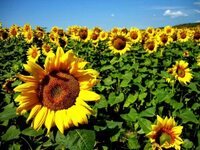 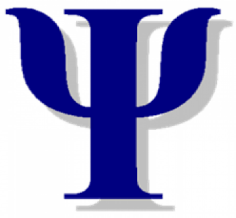 План работы на июль 2023 г.       Оказание психолого-педагогической, медицинской и социальной помощи детям, испытывающим трудности в освоении основных общеобразовательных программ, развитии и социальной адаптации, их родителям (законным представителям)Психолого-педагогическое консультированиеПсихолого-педагогическое сопровождение несовершеннолетних обучающихся, признанных в случаях и в порядке, которые предусмотрены уголовно-процессуальным законодательством, подозреваемыми, обвиняемыми или подсудимыми по уголовному делу либо являющихся потерпевшими или свидетелями преступленияРеализация профилактических программ с родителями (законными представителями)Просветительская работа в СМИЗаявленная категорияДатаМероприятияМестопроведенияВремяОтветственныйдети от 3 до 7 лет, воспитанники МКДОУ  г. Кирова и Кировского района; обучающиеся 1-11 классов ОО г. Кирова и Кировского районав течение всего периодаИндивидуальная диагностика уровня психического, физического развития и отклонений в поведении детей, определение индивидуальных особенностей и склонностей личности, ее потенциальных возможностей в процессе обучения, воспитания,  выявление причин возникающих трудностей (в том числе, профдиагностика)МКУ "Центр ППМС помощи"9.00-16.00Филимонова С.В.,                Обухова М.А.,Веселова А. А.Родители детей от 0 до 18 летв течение всего периодаИндивидуальная диагностика компонентов родительства (стиля семейного воспитания, родительских установок, семейных отношений и т.п.) (с целью определения рисков и ресурсов семьи)МКУ "Центр ППМС помощи"9.00-16.00Филимонова С.В.,                Обухова М.А.,Веселова А. А.Специалисты образовательных организаций г. Кирова и Кировского районав течение периодаИндивидуальное консультирование учащихся по эмоционально-личностным проблемам, вопросам  социальной адаптации, взаимоотношений и т.п.МКУ "Центр ППМС помощи"9.00-16.00Филимонова С.В.,                Обухова М.А.,Веселова А. А.Заявленная категорияДатаМероприятияМестопроведенияВремяОтветственныйОбучающиеся ОО г. Кирова и Кировского районав течение периодаИндивидуальное консультирование учащихся по эмоционально-личностным проблемам, вопросам  социальной адаптации, взаимоотношений и т.п.МКУ "Центр ППМС помощи"9.00-16.00Обухова М.А.,   Филимонова С.В.,                Веселова А.А.    Обучающиеся 8-11 классов ОО г. Кирова и Кировского районав течение периодаИндивидуальное профориентационное консультирование учащихся, консультирование по вопросам выбора профиля обученияМКУ "Центр ППМС помощи"9.00-16.00Обухова М.А., Родители (законные представители) детей от 0 до 18 летв течение периодаИндивидуальное и групповое консультирование родителей (законных представителей)  по вопросам подготовки ребенка к обучению в школе, особенностям развития,  поведения, воспитания, адаптации, взаимоотношениям  и т.п.МКУ "Центр ППМС помощи"9.00-16.00Филимонова С.В.,                Обухова М.А.,Веселова А. А.Специалисты ООв течение периодаИндивидуальное консультирование по вопросам преодоления трудностей обучения, адаптации, социализации обучающихсяМКУ "Центр ППМС помощи", ОО9.00-16.00 Филимонова С.В.,                Обухова М.А.,Веселова А. А.Дети в трудной жизненной ситуациив течение периодаОказание экстренной помощи детям и подросткам в кризисном состоянии, ситуации конфликта, состоянии дезадаптации  и т.п.МКУ "Центр ППМС    помощи"9.00-16.00 Филимонова С.В.,                Обухова М.А.,Веселова А. А.Заявленная категорияДатаМероприятияМестопроведенияВремяОтветственныйнесовершеннолетние обучающиесяв течение периодаприсутствие при допросах несовершеннолетнихследственный комитетПо запросуФилимонова С.В.,                Обухова М.А.,Веселова А. А.Заявленная категорияДатаМероприятияМестопроведенияВремяОтветственныйРодители (законные представители) обучающихся образовательных организаций г. Кирова и Кировского районав течение периода по запросу родителейИндивидуальные занятия с родителями по повышению уровня родительской компетенцииМКУ "Центр ППМС помощи"9.00-16.00    Веселова А. А.Заявленная категорияДатаМероприятияМестопроведенияВремяОтветственныйЛюбая категория  пользователей Интернет-ресурсом1 раз в месяц в социальных сетяхОсвещение актуальных вопросов в социальных сетях. Видео ролики "Спроси психолога"социальные сетиСпециалист ЦентраЛюбая категория читателей, пользователей Интернет-ресурсами2 раза в месяц в социальных сетях СМИ- по договоренностиПубликации в СМИ по проблемам подростковой преступности, наркомании, гармонизации детско-родительских отношенийпечатные СМИ, социальные сети  Специалисты Центра